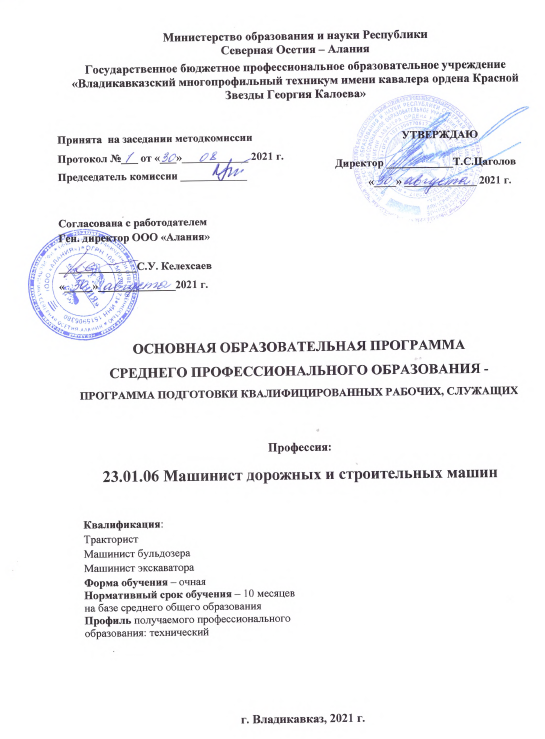 Министерство образования и науки Республики Северная Осетия – АланияГосударственное бюджетное профессиональное образовательное учреждение«Владикавказский многопрофильный техникум имени кавалера ордена Красной Звезды Георгия Калоева»основная образовательная программа среднего профессионального образования -программа подготовки квалифицированных рабочих, служащих Профессия:23.01.06 Машинист дорожных и строительных машинКвалификация: Тракторист Машинист бульдозераМашинист экскаватораФорма обучения – очная Нормативный срок обучения – 10 месяцев на базе среднего общего образованияПрофиль получаемого профессионального образования: техническийг. Владикавказ, 2021 г.СодержаниеРаздел 1. Общие положения……………………………………………………………………3Раздел2. Общая характеристика образовательной программы .........……………………5Раздел 3. Характеристика профессиональной деятельности выпускника .......................6Раздел 4. Планируемые результаты освоения образовательной программы ………….74.1. Общие компетенции…………………………………………...………………. ……..…….74.2. Профессиональные компетенции………………………………………………...………….8Раздел 5. Условия реализации образовательной программы5.1. Требования к материально-техническому оснащению образовательной программы......95.2. Требования к кадровым условиям реализации образовательной программы ……… …115.3. Расчеты нормативных затрат оказания государственных услуг по реализации образовательной программы…………………………………………………........13Раздел 6. Разработчики основной образовательной программы……......…14ПРИЛОЖЕНИЯПрограммы профессиональных модулей.Приложение I.1. Рабочая программа профессионального модуля «ПМ.01 Осуществление технического обслуживания и ремонта дорожных и строительных машин (по видам»Приложение I.2. Рабочая программа профессионального модуля «ПМ.02 Обеспечение производства дорожно-строительных работ (по видам)» Программы учебных дисциплин.Приложение II.1. Рабочая программа учебной дисциплины  ОП.01 «Материаловедение»Приложение II.2.Рабочая программа учебной дисциплины  ОП.02. «Слесарное дело» Приложение II.3.Рабочая программа учебной дисциплины  ОП.03. «Основы технического черчения» Приложение II.4. Рабочая программа учебной дисциплины  ОП.04.     «Основы технической механики и гидравлики»Приложение II.5. Рабочая программа учебной дисциплины  ОП.05 «Электротехника»Приложение II.6. Рабочая программа учебной дисциплины ОП.06.  «Безопасность жизнедеятельности» Приложение II.7. Рабочая программа учебной дисциплины ФК ОО  «Физическая культура» III.	 Учебный план 23.01.06 Машинист дорожных и строительных машин.Раздел 1. Общие положения1.1. Настоящая основная образовательная программа (далее - ООП) разработана на основе федерального государственного образовательного стандарта среднего профессионального образования по профессии 23.01.06 Машинист дорожных и строительных машинООП определяет рекомендованный объем и содержание среднего профессионального образования по профессии, планируемые результаты освоения образовательной программы, примерные условия образовательной деятельности.	ООП разработана для реализации образовательной программы на базе среднего общего образования. Образовательная программа, реализуемая на базе основного общего образования, разрабатывается образовательной организацией на основе требований федерального государственного образовательного стандарта среднего общего образования и ФГОС СПО с учетом получаемой профессии и настоящей ООП.1.2. Нормативные основания для разработки ООП:Федеральный Закон Российской Федерации «Об образовании в Российской Федерации» от 29. Декабря 2012г. № 273-ФЗ;Федеральный государственный образовательный стандарт среднего профессионального образования по профессии 190629.01 Машинист дорожных и строительных машин, утвержденного приказом Министерства образования и науки Российской Федерации № 695 от 2.08.2013 г., зарегистрированного Министерством юстиции (рег. № 29538 от 20.08.2013 г.),Разъяснение по формированию учебного плана основной профессиональной образовательной программы начального профессионального образования/среднего профессионального образования (письмо Минобрнауки России от 20.10.2010г.                  №12- 696Приказ Министерства образования и науки Российской Федерации от 16.08.2013г.              № 968 "Об утверждении порядка проведения государственной итоговой аттестации по образовательным программам среднего профессионального образования"       (зарегистрировано в Минюсте России 01.11.2013 № 30306),Приказ Министерства образования и науки Российской Федерации от 18.04.2013 г. № 291 " Об утверждении положения о практике обучающихся, осваивающих основныепрофессиональные образовательные программы среднего профессионального    образования" (зарегистрировано в Минюсте России 14 июня 2013г. № 28785).Постановление Главного государственного санитарного врача Российской Федерации от 29.12.2010г. № 189 «Об утверждении СанПиН 2.4.2.2821-10 «Санитарно-эпидемиологические требования к условиям и организации обучения в    общеобразовательных учреждениях» (зарегистр. в Минюсте России 03.03.2011г.                     № 1993),Перечень профессий и специальностей СПО, утвержденный приказом МОН РФ от 25.10.13 №1199;Письмо МОН «О разъяснениях по формированию учебного плана ОПОП СПО/ СПО» от 20.10.10 №12-696;Устав государственного автономного образовательного учреждения среднего профессионального образования «Владикавказский многопрофильный техникум»;Нормативно- методические документы ГБПОУ «ВМТ»1.3. Перечень сокращений, используемых в тексте ООП:ФГОС СПО – Федеральный государственный образовательный стандарт среднего профессионального образования;ПООП – примерная основная образовательная программа; МДК – междисциплинарный курсПМ – профессиональный модульОК – общие компетенции;ПК – профессиональные компетенции.Раздел 2. Общая характеристика образовательной программы Квалификации, присваиваемые выпускникам образовательной программы: Тракторист Машинист бульдозераМашинист экскаватора.Получение среднего профессионального образования допускается только в профессиональной образовательной организации или образовательной организации высшего образования.Форма обучения: очная.Объем образовательной программы, реализуемой на базе среднего общего образования: 1404 академических часа.Срок получения среднего профессионального образования по образовательной программе, реализуемой на базе среднего общего образования: 10 месяцев.Раздел 3. Характеристика профессиональной деятельности выпускника3.1. Область профессиональной деятельности выпускников: обслуживание и управление дорожными и строительными машинами при выполнении дорожно-строительных работ (по видам).3.2. Объекты профессиональной деятельности выпускника:дорожные и строительные машины (по видам);системы и оборудование;ручной и механизированный инструмент;техническая документация.3.3. Соответствие профессиональных модулей присваиваемым квалификациямРаздел 4. Планируемые результаты освоения образовательной программы4.1. Общие компетенции4.2. Профессиональные компетенцииРаздел 5. Условия реализации образовательной программы5.1. Требования к материально-техническому оснащению образовательной программы5.1.1.Специальные помещения должны представлять собой учебные аудитории для проведения занятий всех видов, предусмотренных образовательной программой, в том числе групповых и индивидуальных консультаций, текущего контроля и промежуточной аттестации, а также помещения для самостоятельной работы; мастерские и лаборатории, оснащенные оборудованием, техническими средствами обучения и материалами, учитывающими требования международных стандартов.Перечень специальных помещенийКабинеты:технического черчения;электротехники;технической механики и гидравлики;охраны труда;безопасности жизнедеятельности;конструкции дорожных и строительных машин.Лаборатории:материаловедения;технического обслуживания и ремонта дорожных и строительных машин.Мастерские:слесарные;электромонтажные.Спортивный комплекс:спортивный зал;открытый стадион широкого профиля с элементами полосы препятствий;стрелковый тир (в любой модификации, включая электронный) или место для стрельбы.Залы:библиотека, читальный зал с выходом в сеть Интернет;актовый зал.5.1.2. Материально-техническое оснащение лабораторий, мастерских и баз практики по профессии.Образовательная организация, реализующая программу по профессии23.01.06 Машинист дорожных и строительных машин, должна располагать материально-технической базой, обеспечивающей проведение всех видов дисциплинарной и междисциплинарной подготовки, лабораторной, практической работы обучающихся, предусмотренных учебным планом и соответствующей действующим санитарным и противопожарным правилам и нормам. Минимально необходимый для реализации ООП перечень материально-технического обеспечения включает в себя: 5.1.2.1. Оснащение лабораторий1. Технического обслуживания и ремонта дорожных и строительных машин:рабочие места по количеству обучающихся;ванна для слива масла из картера двигателя,ванна для слива масла из корпусов задних мостов;ванна моечная передвижная;подставка ростовая; стол монтажный; стол дефектовщика; домкрат гидравлический; станок сверлильный; станок точильный двухсторонний; шприц для промывки деталей. ручной измерительный инструмент. 5.1.2.2. Оснащение мастерскихМастерские: Слесарнаярабочие места по количеству обучающихся:верстаки слесарные одноместные с подъемными тисками;станки: настольно-сверлильный, вертикально-сверлильный, фрезерный, точильный двухсторонний, заточной и др.;тиски слесарные параллельные;набор слесарных инструментов;набор измерительных инструментов;наковальня;заготовки для выполнения слесарных работ;огнетушительальбом плакатов слесарно-сборочные работы: Покровский Б.С.;Тренажеры, тренажерные комплексы по вождению Для обучения вождению транспортных средств образовательная организация (возможно с использованием сетевой формы) должна иметь автодром или закрытую площадку обучения вождению, соответствующую требованиям примерных программ профессионального обучения водителей транспортных средств соответствующих категорий и подкатегорий, а также парк учебных автомобилей.5.1.2.3. Требования к оснащению баз практикПрактика является обязательным разделом программы подготовки по профессии 23.01.06 Машинист дорожных и строительных машин. Она представляет собой вид учебной деятельности, направленной на формирование, закрепление, развитие практических навыков и компетенций в процессе выполнения определенных видов работ, связанных с будущей профессиональной деятельностью. При реализации программы подготовки по профессии 23.01.06 Машинист дорожных и строительных машин предусматриваются следующие виды практик: учебная и производственная.Базы практик должны обеспечивать прохождение практики всеми обучающимися в соответствии с учебным планом. Учебная практика реализуется в мастерских профессиональной образовательной организации и требует наличия оборудования, инструментов, расходных материалов, обеспечивающих выполнение всех видов работ, определенных содержанием ФГОС СПО, в том числе оборудования и инструментов (или их аналогов), используемых при проведении чемпионатов WorldSkills и указанных в инфраструктурных листах конкурсной документации WorldSkills по компетенциямконкурсного движения «Молодые профессионалы» (WorldSkills) (или их аналогов).Производственная практика должна проводиться в организациях, направление деятельности которых соответствует профилю подготовки обучающихся. Места производственной практики должны обеспечить выполнение видов профессиональной деятельности, предусмотренных программой, с использованием современных технологий, материалов и оборудования под руководством высококвалифицированных специалистов-наставников. Оборудование и техническое оснащение рабочих мест производственной практики на предприятиях должно соответствовать содержанию деятельности, направленной на формирование, закрепление, развитие практических навыков и компетенций в процессе выполнения определенных видов работ, связанных с будущей профессиональной деятельностью.Для демонстрационных экзаменов по модулям оснащаются рабочие места, исходя из выбранной образовательной организацией технологии их проведения и содержания заданий. 5.2. Требования к кадровым условиям реализации образовательной программыРеализация образовательной программы обеспечивается педагогическими работниками образовательной организации, а также лицами, привлекаемыми к реализации образовательной программы на условиях гражданско-правового договора, в том числе из числа руководителей и работников организаций, направление деятельности которых соответствует области профессиональной деятельности: 40 Сквозные виды профессиональной деятельности в промышленности и имеющих стаж работы в данной профессиональной области не менее 3 лет.Квалификация педагогических работников образовательной организации должна отвечать квалификационным требованиям, указанным в профессиональном стандарте «Педагог профессионального обучения, профессионального образования и дополнительного профессионального образования», утвержденном приказом Министерства труда и социальной защиты Российской Федерации от 8 сентября 2015 г. № 608н (зарегистрирован Министерством юстиции Российской Федерации 24 сентября 2015 г., регистрационный № 38993).Педагогические работники, привлекаемые к реализации образовательной программы, должны получать дополнительное профессиональное образование по программам повышения квалификации, в том числе в форме стажировки в организациях, направление деятельности которых соответствует области профессиональной деятельности:40 Сквозные виды профессиональной деятельности в промышленности, не реже 1 раза в 3 года с учетом расширения спектра профессиональных компетенций.Доля педагогических работников (в приведенных к целочисленным значениям ставок), обеспечивающих освоение обучающимися профессиональных модулей, имеющих опыт деятельности не менее 3 лет в организациях, направление деятельности которых соответствует области профессиональной деятельности 40 Сквозные виды профессиональной деятельности в промышленности, в общем числе педагогических работников, реализующих образовательную программу, должна быть не менее 25 процентов.5.3. Расчеты нормативных затрат оказания государственных услуг по реализации образовательной программыРасчеты нормативных затрат оказания государственных услуг по реализации образовательной программы осуществляются в соответствии с Методикой определения нормативных затрат на оказание государственных услуг по реализации образовательных программ среднего профессионального образования по профессиям и укрупненным группам профессий, утвержденной Минобрнауки России 27 ноября 2015 г. № АП-114/18вн.Нормативные затраты на оказание государственных услуг в сфере образования по реализации образовательной программы включают в себя затраты на оплату труда преподавателей и мастеров производственного обучения с учетом обеспечения уровня средней заработной платы педагогических работников за выполняемую ими учебную (преподавательскую) работу и другую работу в соответствии с Указом Президента Российской Федерации от 7 мая 2012 г. № 597 «О мероприятиях по реализации государственной социальной политики».Раздел 6. Разработчики основной образовательной программыОрганизация-разработчик: Государственное бюджетное профессиональное образовательное учреждение «Владикавказский многопрофильный техникум имени кавалера ордена Красной Звезды Георгия Калоева»Разработчики:    Цогоев Анатолий Владимирович, преподаватель ГБПОУ ВМТ им.  Г. КалоеваПринята  на заседании методкомиссииПротокол №___ от «___»____________ 2021 г.Председатель комиссии ____________                                УТВЕРЖДАЮДиректор ____________Т.С.Цаголов«____» _____________ 2021 г.Согласована с работодателемГен. директор ООО «Алания»______________С.У. Келехсаев«_____»______________2021 г.Наименования основных видов деятельностиНаименования профессиональных модулейСочетания квалификацийНаименования основных видов деятельностиНаименования профессиональных модулейТрактористМашинист бульдозераМашинист экскаватора.Осуществление технического обслуживания и ремонта дорожных и строительных машин (по видам).Осуществление технического обслуживания и ремонта дорожных и строительных машин (по видам).осваиваетсяОсуществление технического обслуживания и ремонта дорожных и строительных машин (по видам).Осуществление технического обслуживания и ремонта дорожных и строительных машин (по видам).осваиваетсяКод компетенцииФормулировка компетенцииЗнания, умения ОК 01Понимать сущность и социальную значимость будущей профессии, проявлять к ней устойчивый интерес.Умения: описывать значимость своей профессииОК 01Понимать сущность и социальную значимость будущей профессии, проявлять к ней устойчивый интерес.Знания: сущность гражданско-патриотической позиции, общечеловеческих ценностей; значимость профессиональной деятельности по профессииОК 02Организовывать собственную деятельность, исходя из цели и способов ее достижения, определенных руководителем.Умения: определять актуальность нормативно-правовой документации в профессиональной деятельности; применять современную научную профессиональную терминологию; определять и выстраивать траектории профессионального развития и самообразованияОК 02Организовывать собственную деятельность, исходя из цели и способов ее достижения, определенных руководителем.Знания: содержание актуальной нормативно-правовой документации; современная научная и профессиональная терминология; возможные траектории профессионального развития и самообразованияОК 03Анализировать рабочую ситуацию, осуществлять текущий и итоговый контроль, оценку и коррекцию собственной деятельности, нести ответственность за результаты своей работы.Умения: определять актуальность нормативно-правовой документации в профессиональной деятельности; применять современную научную профессиональную терминологию; определять и выстраивать траектории профессионального развития и самообразованияОК 03Анализировать рабочую ситуацию, осуществлять текущий и итоговый контроль, оценку и коррекцию собственной деятельности, нести ответственность за результаты своей работы.Знания: содержание актуальной нормативно-правовой документации; современная научная и профессиональная терминология; возможные траектории профессионального развития и самообразованияОК 04Осуществлять поиск информации, необходимой для эффективного выполнения профессиональных задач.Умения: распознавать задачу и/или проблему в профессиональном и/или социальном контексте; анализировать задачу и/или проблему и выделять её составные части; определять этапы решения задачи; выявлять и эффективно искать информацию, необходимую для решения задачи и/или проблемы;составить план действия; определить необходимые ресурсы;владеть актуальными методами работы в профессиональной и смежных сферах; реализовать составленный план; оценивать результат и последствия своих действий (самостоятельно или с помощью наставника)ОК 04Осуществлять поиск информации, необходимой для эффективного выполнения профессиональных задач.Знания: актуальный профессиональный и социальный контекст, в котором приходится работать и жить; основные источники информации и ресурсы для решения задач и проблем в профессиональном и/или социальном контексте;алгоритмы выполнения работ в профессиональной и смежных областях; методы работы в профессиональной и смежных сферах; структуру плана для решения задач; порядок оценки результатов решения задач профессиональной деятельностиОК 05Использовать информационно-коммуникационные технологии в профессиональной деятельности.Умения: применять средства информационных технологий для решения профессиональных задач; использовать современное программное обеспечениеОК 05Использовать информационно-коммуникационные технологии в профессиональной деятельности.Знания: современные средства и устройства информатизации; порядок их применения и программное обеспечение в профессиональной деятельностиОК 06Работать в команде, эффективно общаться с коллегами, руководством, клиентами.Умения:организовывать работу коллектива и команды; взаимодействовать с коллегами, руководством, клиентами в ходе профессиональной деятельностиОК 06Работать в команде, эффективно общаться с коллегами, руководством, клиентами.Знания: психологические основы деятельности коллектива, психологические особенности личности; основы проектной деятельностиОсновные виды деятельностиКод и наименованиекомпетенцииПоказатели освоения компетенцииОсуществление технического обслуживания и ремонта дорожных и строительных машин (по видам).ПК 1.1.Проверять техническое состояние дорожных и строительных машин.Практический опыт:обнаружения и устранения неисправностей;Осуществление технического обслуживания и ремонта дорожных и строительных машин (по видам).ПК 1.1.Проверять техническое состояние дорожных и строительных машин.Умения: выполнять основные операции технического осмотра;Осуществление технического обслуживания и ремонта дорожных и строительных машин (по видам).ПК 1.1.Проверять техническое состояние дорожных и строительных машин.Знания: назначение, устройство и принцип работы дорожно-строительных машин;систему технического обслуживания и ремонта дорожных и строительных машин; способы выявления и устранения неисправностей;ПК 1.2. Осуществлять монтаж и демонтаж рабочего оборудования.Практический опыт:разборки узлов и агрегатов дорожно-строительных машин и тракторов, подготовки их к ремонту;ПК 1.2. Осуществлять монтаж и демонтаж рабочего оборудования.Умения: выполнять работы по разборке и сборке отдельных сборочных единиц и рабочих механизмов;применять ручной и механизированный инструмент;снимать и устанавливать несложную осветительную арматуру;ПК 1.2. Осуществлять монтаж и демонтаж рабочего оборудования.Знания: технологию выполнения ремонтных работ, устройство и требования безопасного пользования ручным и механизированным инструментом;эксплуатационную и техническую документацию.Обеспечение производства дорожно-строительных работ (по видам).ПК 2.1.	Осуществлять управление дорожными и строительными машинами.Практический опыт: выполнения земляных, дорожных и строительных работ;Обеспечение производства дорожно-строительных работ (по видам).ПК 2.1.	Осуществлять управление дорожными и строительными машинами.Умения:управлять дорожными и строительными машинами;Обеспечение производства дорожно-строительных работ (по видам).ПК 2.1.	Осуществлять управление дорожными и строительными машинами.Знания:способы производства земляных, дорожных и строительных работ;механизмы управления;Обеспечение производства дорожно-строительных работ (по видам).ПК 2.2.	Выполнять земляные и дорожные работы, соблюдая технические требования и безопасность производства.Практический опыт:выполнения земляных, дорожных и строительных работ;Обеспечение производства дорожно-строительных работ (по видам).ПК 2.2.	Выполнять земляные и дорожные работы, соблюдая технические требования и безопасность производства.Умения:производить земляные, дорожные и строительные работы;выполнять технические требования,предъявляемые к качеству выполняемых работ;соблюдать безопасные условия производства работ;Обеспечение производства дорожно-строительных работ (по видам).ПК 2.2.	Выполнять земляные и дорожные работы, соблюдая технические требования и безопасность производства.Знания: требования к качеству земляных, дорожных и строительных работ и методы оценки качества;требования инструкций по технической эксплуатации дорожных и строительных машин;правила дорожного движения.